Приложение 3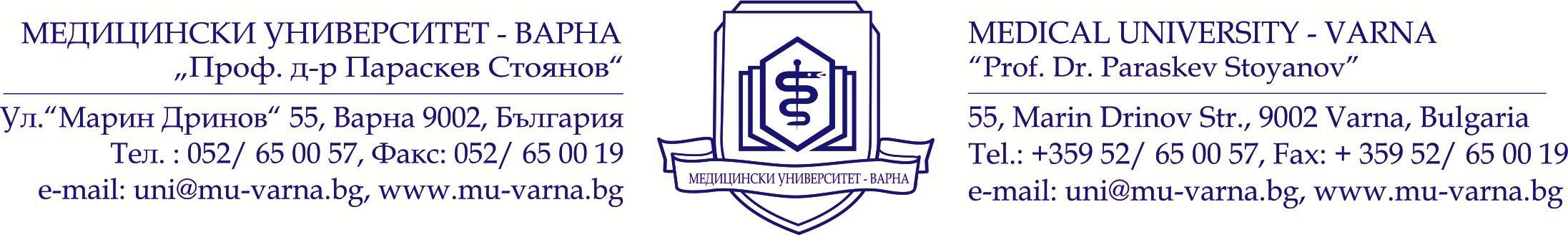 Прилага се в запечатан пликЦЕНОВА   ОФЕРТАот ____________________________________________________________________________в качеството си на ______________________________________________________________на ____________________________________________________________________________/наименование на участника/ЕИК __________________, със седалище и адрес на управление: гр. ____________________,ул. ________________________________, № ___________, тел/GSM: ___________________,факс: ________________________________, e-mail: ___________________________________Предлагам цена за следната бракувана и ненужна движима вещ – частна държавна собственост, представляваща Гама Камера Dual head Gamma Camera ADAC, технически параметри: тегло в  кг – 2050, габарити в см - 152/155/279, в размер на: _______________лева, _______________________________________________________________________________/словом/Декларирам, че при установена разлика между цената, изписана с цифри и тази, посочена с думи, за валидна ще се счита изписаната с думи.____________________________/подпис и печат от предложителя / 